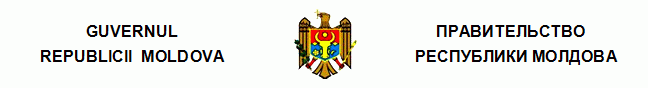 H O T Ă R Î R E cu privire la repartizarea alocaţiilor aprobate în bugetul de stat pentru majorarea salariilor în sectorul bugetar nr. 872  din  03.08.2007Monitorul Oficial nr.117-126/907 din 10.08.2007* * *În scopul realizării prevederilor Legii nr.355-XVI din 23 decembrie 2005 cu privire la sistemul de salarizare în sectorul bugetar (Monitorul Oficial al Republicii Moldova, 2006, nr.35-38, art.148), cu modificările şi completările ulterioare şi în temeiul articolului 28 din Legea bugetului de stat pe anul 2007 nr.348-XVI din 23 noiembrie 2006 (Monitorul Oficial al Republicii Moldova, 2006, nr.189-192, art.893), cu modificările şi completările ulterioare, Guvernul HOTĂRĂŞTE: 1. Se aprobă repartizarea alocaţiilor aprobate în bugetul de stat pentru majorarea salariilor în sectorul bugetar, conform anexelor nr.1 şi nr.2. 2. Ministerele, alte autorităţi administrative centrale şi autorităţile administraţiei publice locale vor repartiza mijloacele prevăzute în anexele nr.1 şi nr.2 instituţiilor din subordine, în modul stabilit, aprobînd, în regim de urgenţă, modificările corespunzătoare în devizele de cheltuieli şi planurile de finanţare. 
__________
Hotărîrile Guvernului
872/03.08.2007 Hotărîre cu privire la repartizarea alocaţiilor aprobate în bugetul de stat pentru majorarea salariilor în sectorul bugetar //Monitorul Oficial 117-126/907, 10.08.2007PRIM-MINISTRUVasile TARLEV Contrasemnează: Ministrul finanţelorMihail Pop 
Chişinău, 3 august 2007. Nr.872. Anexa nr.1 la Hotărîrea Guvernului nr.872 din 3 august 2007 Repartizarea alocaţiilor prevăzute în bugetul de stat pentru majorarea salariilor angajaţilor din instituţiile finanţate de la bugetul de stat Anexa nr.1 la Hotărîrea Guvernului nr.872 din 3 august 2007 Repartizarea alocaţiilor prevăzute în bugetul de stat pentru majorarea salariilor angajaţilor din instituţiile finanţate de la bugetul de stat Anexa nr.1 la Hotărîrea Guvernului nr.872 din 3 august 2007 Repartizarea alocaţiilor prevăzute în bugetul de stat pentru majorarea salariilor angajaţilor din instituţiile finanţate de la bugetul de stat Anexa nr.1 la Hotărîrea Guvernului nr.872 din 3 august 2007 Repartizarea alocaţiilor prevăzute în bugetul de stat pentru majorarea salariilor angajaţilor din instituţiile finanţate de la bugetul de stat Anexa nr.1 la Hotărîrea Guvernului nr.872 din 3 august 2007 Repartizarea alocaţiilor prevăzute în bugetul de stat pentru majorarea salariilor angajaţilor din instituţiile finanţate de la bugetul de stat Denumirea instituţieiCodurileCodurileCodurilemii leiDenumirea instituţieigrupa principalăgrupaministerulmii lei12345Cheltuielile, total71901,0Servicii de stat cu destinaţie generală13192,2Autorităţile legislative11728,2Parlamentul11101728,2Autorităţile executive121190,1Aparatul Guvernului121041190,1Activitatea financiară, bugetar-fiscală şi de control13313,6Curtea de Conturi1310337,4Ministerul Finanţelor13122276,1inclusiv:Serviciul Fiscal de Stat13122255,1Serviciul Control Financiar şi Revizie1312221,0Servicii de planificare şi statistică14949,3Biroul Naţional de Statistică14143949,3Autorităţi şi servicii cu destinaţie generală neatribuite la alte grupuri1811,1Serviciul de Stat de Arhivă1815411,1Activitate externă235,1Organele administrative21035,1Ministerul Afacerilor Externe şi Integrării Europene21013535,1Apărarea naţională32221,0Armata Naţională312221,0Ministerul Apărării311322221,0Justiţie41329,3Instanţele judecătoreşti43410,2Ministerul Justiţiei (Judecătoriile)43131410,2Procuratura44489,6Procuratura Generală44113489,6Autorităţi de justiţie neatribuite Ia alte grupuri46391,5Ministerul Justiţiei46131391,5Executarea judecătorească4738,0Ministerul Justiţiei4713138,0Jurisdicţia constituţională4131,3Autoritatea de jurisdicţie constituţională41131,3Curtea Constituţională41110631,3Menţinerea ordinii publice şi securitatea naţională55832,8Organele afacerilor interne51810,6Ministerul Afacerilor Interne51133810,6Trupele de carabinieri5211,1Ministerul Afacerilor Interne5213311,1Penitenciarele532047,7Ministerul Justiţiei531312047,7Organele securităţii naţionale54746,9Serviciul Grăniceri54152335,1Serviciul de Informaţii şi Securitate54285411,7Protecţie civilă şi situaţii excepţionale562212,5Ministerul Afacerilor Interne561332212,5Organe şi instituţii neatribuite la alte grupuri594,0Centrul pentru Combaterea Crimelor Economice şi Corupţiei592974,0Învăţămînt619016,7Învăţămîntul secundar632255,7Ministerul Agriculturii şi Industriei Alimentare6312519,2Ministerul Educaţiei şi Tineretului631292102,3Ministerul Culturii şi Turismului63130134,2Învăţămîntul superior6412223,5Ministerul Agriculturii şi Industriei Alimentare641251029,3Ministerul Sănătăţii641281763,8Ministerul Educaţiei şi Tineretului641298011,8Ministerul Culturii şi Turismului641301418,5Învăţămîntul postuniversitar651780,2Ministerul Sănătăţii651281451,9Ministerul Educaţiei şi Tineretului65129113,7Ministerul Culturii şi Turismului6513010,5Academia de Administrare Publică de pe lingă Preşedintele Republicii Moldova65158204,1Cursuri şi instituţii de perfecţionare a cadrelor66499,5Ministerul Agriculturii şi Industriei Alimentare6612548,7Ministerul Sănătăţii66128138,7Ministerul Educaţiei şi Tineretului66129305,3Academia de Administrare Publică de pe lingă Preşedintele Republicii Moldova661586,8Instituţii şi activităţi în domeniul învăţămîntului neatribuite la alte grupuri67184,7Ministerul Agriculturii şi Industriei Alimentare6712561,9Ministerul Educaţiei şi Tineretului67129122,8Învăţămîntul mediu de specialitate682073,1Ministerul Agriculturii şi Industriei Alimentare68125421,9Ministerul Sănătăţii68128456,4Ministerul Educaţiei şi Tineretului68129904,5Ministerul Culturii şi Turismului68130290,2Ştiinţă şi inovare716055,2Cercetările ştiinţifice fundamentale717308,5Academia de Ştiinţe a Moldovei711577308,5Cercetările ştiinţifice aplicate728212,1Academia de Ştiinţe a Moldovei721578212,1Pregătirea cadrelor ştiinţifice7332,5Academia de Ştiinţe a Moldovei7315732,5Instituţii şi acţiuni pentru ştiinţă şi inovare neatribuite la alte grupuri74499,8Academia de Ştiinţe a Moldovei74157499,8Organele administrative7102,3Academia de Ştiinţe a Moldovei7101572,3Cultură, artă, culte, sport şi acţiuni pentru tineret810040,2Activităţi în domeniul culturii829872,9Ministerul Educaţiei şi Tinerelului8212947,7Ministerul Culturii şi Turismului821309777,2dintre care:Teatre, circuri şi organizaţii concertistice821308747,1Societatea Orbilor din Moldova8218025,0Asociaţia Surzilor din Republica Moldova8218123,0Sport şi acţiuni pentru tineret8581,8Agenţia Sportului8513881,8Instituţii şi acţiuni privind cultura, arta, cultele şi sportul, neatribuite la alte grupuri8685,5Ministerul Culturii şi Turismului8613029,4Agenţia Sportului8613856,1Ocrotirea sănătăţii96809,0Spitale91230,8Asociaţia Curativ-Sanatorială şi de Recuperare91176230,8Policlinicile şi centrele medicilor de familie92170,9Ministerul Sănătăţii9212842,5Asociaţia Curativ-Sanatorială şi de Recuperare92176128,4Servicii şi instituţii sanitaro-epidemiologice şi de profilaxie934445,4Ministerul Sănătăţii931284379,9Asociaţia Curativ-Sanatorială şi de Recuperare9317665,5Instituţii şi servicii din domeniul ocrotirii sănătăţii neatribuite la alte grupuri95917,4Ministerul Sănătăţii95128831,6Asociaţia Curativ-Sanatorială şi de Recuperare9517685,8Programe naţionale de ocrotire a sănătăţii961044,5Ministerul Sănătăţii961281044,5Asigurare şi asistentă socială102429,2Instituţiile asistenţei sociale1032429,2Ministerul Protecţiei Sociale, Familiei şi Copilului1031272429,2Agricultură, gospodăria silvică, gospodăria piscicolă şi gospodăria apelor113447,5Agricultură1113447,5Ministerul Agriculturii şi Industriei Alimentare1111253447,5Protecţia mediului şi hidrometeorologia12889,8Hidrometeorologia123889,8Ministerul Ecologiei şi Resurselor Naturale123284889,8Transporturi, gospodăria drumurilor, comunicaţii şi informatică14155,7Transportul naval142155,7Ministerul Transporturilor şi Gospodăriei Drumurilor142264155,7Gospodăria comunală şi gospodăria de exploatare a fondului de locuinţe1578,6Activitatea sanitară, inclusiv controlul asupra poluării mediului15357,5Ministerul Afacerilor Interne15313357,5Activităţile şi serviciile gospodăriei comunale şi ale gospodăriei de exploatare a fondului de locuinţe neatribuite la alte grupuri15421,0Agenţia Construcţii şi Dezvoltare a Teritoriului15414021,0Completarea rezervelor de stat18254,1Alte servicii pentru deservirea rezervelor de stat184233,6Agenţia Rezerve Materiale, Achiziţii Publice şi Ajutoare Umanitare184169233,6Organele administrative181020,4Agenţia Rezerve Materiale, Achiziţii Publice şi Ajutoarele Umanitare181016920,4Cheltuieli neatribuite la alte grupuri principale2083,3Cheltuieli neatribuite la alte grupuri20983,3Ministerul Finanţelor (Servicii şi tehnologii informaţionale, fabricarea blanchetelor, reforma contabilă)20912283,3Anexa nr.2 la Hotărîrea Guvernului nr.872 din 3 august 2007 REPARTIZAREA alocaţiilor prevăzute în bugetul de stat pentru majorarea salariilor angajaţilor din instituţiile finanţate de la bugetele unităţilor administrativ-teritoriale Anexa nr.2 la Hotărîrea Guvernului nr.872 din 3 august 2007 REPARTIZAREA alocaţiilor prevăzute în bugetul de stat pentru majorarea salariilor angajaţilor din instituţiile finanţate de la bugetele unităţilor administrativ-teritoriale Denumirea unităţii administrativ-teritorialeMii lei12Anenii Noi1934,6Basarabeasca618,0Briceni1844,0Cahul3038,9Cantemir1522,7Călăraşi1744,1Căuşeni3046,7Cimişlia1278,5Criuleni2549,5Donduşeni1056,2Drochia3157,4Dubăsari895,6Edineţ1902,7Făleşti2226,8Floreşti1669,5Glodeni1419,9Hînceşti2311,2Ialoveni2064,0Leova1305,5Nisporeni1332,7Ocniţa1132,4Orhei2693,9Rezina1341,9Rîşcani1667,7Sîngerei1948,5Soroca1920,8Străşeni2131,8Şoldăneşti1142,3Ştefan Vodă1706,1Taraclia1513,5Teleneşti1736,5Ungheni2435,5Unitatea teritorială autonomă Găgăuzia (Gagauz-Yeri)4922,3Mun. Chişinău12905,0Mun. Bălti1982,3Total78099,0